 Фрай, Макс Мастер ветров и закатов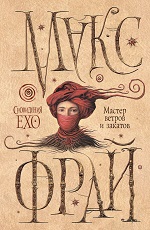 Самый популярный автор начала ХХI века Макс Фрай дарит своим поклонникам новую серию книг! Таким образом, МАСТЕР ВЕТРОВ И ЗАКАТОВ - первая книга новой серии Макса Фрая "Сновидения ЕХО", которая раскроет ранее неизвестные стороны жизни сэра Макса из Тайного Сыска города Ехо. Сэр Макс, сидя в башне на крыше Мохнатого Дома, затягивает читателей в новый круговорот приключений и загадок, магии и колдовства.  Хелприн Марк Зимняя сказка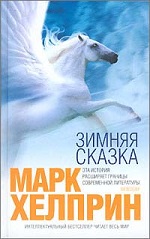 "Зимняя сказка" - это краеугольный камень нью-йоркского магического реализма, это история любви, способной повернуть время вспять и воскресить мертвых. Вы увидите облачную стену, смешивающую времена и народы, и мифическое озеро Кохирайс; познакомитесь с белым конем, который умеет летать, и с красавицей-дочерью газетного магната, вынужденной в мороз ночевать на крыше, с главарем уличной банды, мечтающим положить в карман все золото зари, и с инженером-строителем, из века в век возводящим лестницу в небо... "Зимняя сказка" Марка Хелприна – "капиталистическое фэнтези", сказочная семейная сага, охватывающая целое столетие, рисующая зимний фантастический Нью-Йорк начала и конца XX столетия. Ирландский грабитель и дочь газетного магната. Любовь, начавшаяся с преступления, пережившая страдания и сумевшая повернуть время вспять. Вейер Энди Марсианин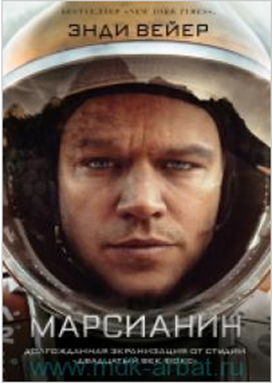 Я очень гордился тем, что попал в команду для полета на Марс кто бы отказался прогуляться по чужой планете! Но... меня забыли. Бросили, раненного и растерянного, и корабль улетел. В лучшем случае я смогу протянуть в спасательном модуле 400 суток. Что же делать - разыскать в безбрежных красных песках поврежденную бурей антенну, попытаться починить ее, чтобы связаться с базовым кораблем и напомнить о своем существовании? Или дожидаться прибытия следующей экспедиции, которая прилетит только через ЧЕТЫРЕ ГОДА? Где брать еду? Воду? Воздух? Как не сойти с ума от одиночества? Робинзону было легче... у него хотя бы был Пятница. Грин Салли Половинный код. Тот, кто убьет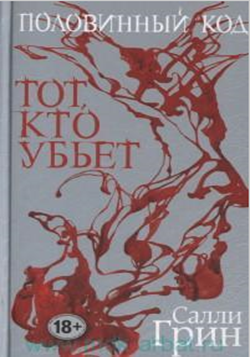 Англия, наши дни. Рядом с ничего не подозревающими обычными людьми идет кровавая война. Война магов. Ее ведут от начала времен непримиримые враги - Черные колдуны и Белые ведьмы. В мире, где нет места полутонам и оттенкам, 16-летний Натан Бирн - единственный в своем роде. Его отец - самый могущественный Черный колдун, а мать - Белая ведьма. Каждый год Совет Белых Ведьм подвергает Натана все более строгим ограничениям. Яростное негодование юного колдуна вынуждает его на побег, когда Совет запрещает ему видеться с возлюбленной - Белой ведьмой Анной-Лизой… Но Натан готов противостоять Совету и рискнуть жизнью ради счастья быть с любимой! Между тем, в свой семнадцатый день рождения Натан должен обрести Дар. Иначе он умрет. Фрай Макс Вся правда о нас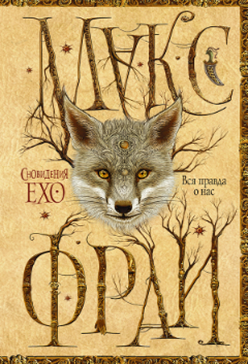 Следует признать, что в названии книги содержится некоторое преувеличение. Вся правда обо всех сразу в одну книгу просто не помещается. Но мы очень старались и рассказали столько правды, сколько смогли: о персонажах, о Мире, о магии, о времени, о смерти и бессмертии, о проклятьях, об отчаянии и любви. Результатом наших усилий стал удивительный эффект: прочитав эту книгу, читатель получит шанс узнать всю правду о себе. Кто-то сразу, кто-то - годы спустя, кто-то во сне, кто-то наяву. Но узнает непременно. Тем лучше: лишняя порция новых устрашающих знаний никому не повредит.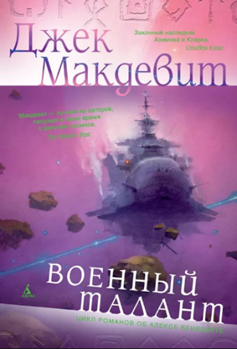  Макдевит Джек Военный талантБесследно исчезает звездный корабль «Капелла», не вышедший из гиперпространственного прыжка. Вместе с командой и несколькими сотнями пассажиров без вести пропадает дядя Алекса Бенедикта, и Алексу вместе с имуществом достается в наследство тайна, занимавшая дядины мысли все последние годы. Дело в том, что в туманности Дама-под-Вуалью обнаружено нечто, полностью переворачивающее представления о временах Сопротивления – войны с разумной расой ашиуров, которую земляне вели двести лет назад. Но подробности этой находки официальные власти скрывают настолько тщательно, что Алекс Бенедикт на свой страх и риск отправляется в далекую туманность, чтобы разобраться во всем самому. «Военный талант» – первый роман из знаменитого цикла об Алексе Бенедикте. Галина Мария  Автохтоны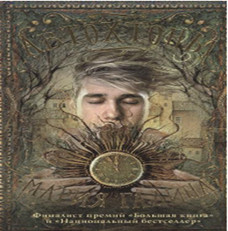 Действие романа Марии Галиной разворачивается в старинном городе, своеобразной культурной столице пограничья, соединяющего (и одновременно разъединяющего) Восточную и Западную Европу. В Город приезжает некий искусствовед, разыскивающий следы канувшей в Лету авангардной арт-группы 20-х годов, постановщиков очень странного, судя по глухим упо-минаниям мемуаристов, спектакля. Однако расследование, которое активно ведет герой, имеет цели не только искусствоведческие. Герой активен, герой все глубже погружается в сегодняшнюю жизнь города и его артистической среды, пытаясь разобраться в скрытых историей обстоятельствах, и чем ближе он приближается к разгадке, тем активнее реагирует на его появление Город.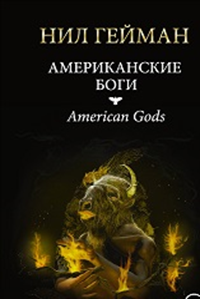 Гейман Нил Американские боги…Американские боги. Боги, завезенные в Новый свет бесчисленными иммигрантами. Боги, рожденные индейскими племенами. Боги НОВЫХ КУЛЬТОВ - телевидения, бизнеса, науки… Царица Савская, подрабатывающая шлюхой на грязных улицах… Мать Войны Морриган, танцующая в ночном клубе… Анибус, заправляющий похо-ронной конторой в глухой провинции…Американские боги начинают войну. Но зависит исход этой войны - не от богов, а от ЧЕЛОВЕКА! Книга повествует о приключениях бывшего заключенного «Тени» Муна, который был выпущен из тюрьмы досрочно в связи с гибелью его жены, Лоры, в автокатастрофе. Его нанимает загадочный мистер Среда (Mr. Wednesday) в качестве сопровождающего и телохранителя в путешествии Среды по Америке для встреч с его коллегами и знакомыми. Вскоре выясняется, что Среда — инкарнация Одина, который собирает американские воплощения Старых Богов из древней мифологии для эпической бит-вы с Новыми Американскими Богами, проявлениями современной жизни и технологии (такими как интернет, медиа или современный транспорт). 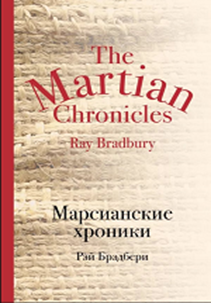  Брэдбери Рэй Марсианские хроникиХотите покорить Марс, этот странный изменчивый мир, населенный загадочными, неуловимыми обитателями и не такой уж добрый к человеку? Дерзайте. Но только приготовьтесь в полной мере испить чашу сожалений и тоски - тоски по зеленой планете Земля, на которой навсегда останется ваше сердце. Цикл удивительных марсианских историй Рэя Брэдбери - классическое произведение, вошедшее в золотой фонд мировой литературы.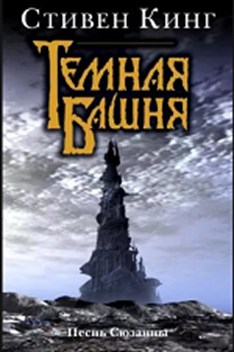  Кинг Стивен Песнь СюзанныСтранствие Роланда Дискейна и его друзей близится к завершению… Но теперь на пути катета последних стрелков возникает НОВОЕ ПРЕПЯТСТВИЕ… Бесследно исчезла Сюзанна, носящая в себе ДИТЯ-ДЕМОНА — будущего ВЕЛИКОГО СТРЕЛКА, которому силы Тьмы предрекли жребий УБИЙЦЫ Роланда. Катет отправляется на поиски Сюзанны… Читайте ШЕСТУЮ, предпоследнюю книгу легендарного сериала «Темная Башня»!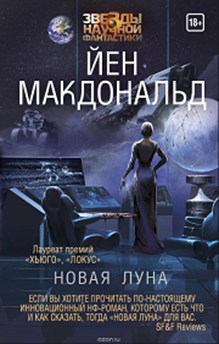  Макдональд Йен Новая ЛунаЛуна хочет тебя убить, и у нее есть тысячи способов добиться своего. Вакуум, радиация, удушающая пыль, слабеющие кости… Луна – новое государство, где нет законов, но есть бесконечные договоренности, где за воздух и информацию постоянно надо платить, и всем правят пять Драконов – пять индустриальных кланов. Между ними давно поделены сферы, каждый занимается своим делом, но основатели кланов стареют, их смерть уже близка, и между многочисленными наследниками развязывается жестокая борьба за новые сферы. Адриане Корте восемьдесят. Ее семья управляет корпорацией «Корта Элиу». Компания выжила в жестоких корпоративных войнах, но приобрела немало врагов. И теперь, когда с таким трудом завоеванный мир начинает трещать по швам, дети Адрианы должны спасти империю матери от развала… а еще от самих себя. Так начинается один из самых масштабных научно-фантастических романов последних лет, эпическая сага об интригах, предательствах и мести в зримом, жестоком, неожиданном и потрясающе реалистичном мире будущего. Хаксли Олдос О дивный новый мир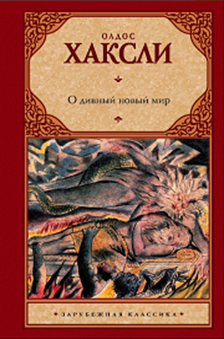 Олдос Хаксли писал замечательные эссе, в основе сюжета которых было развитие научных технологий. Его скептический взгляд на всё шокировал читателей. Когда волей событий его философия привела его в тупик, Хаксли увлёкся мистицизмом и изучал учения восточных мыслителей. Особо его интересовала идея воспитать человека-амфибию, приспособленного к существованию во всех возможных природных условиях. На закате своей жизни он сказал фразу, которая по сей день заставляет задумываться каждого о том, как правильно нужно жить. Об этом в некоторой степени и повествует роман Хаксли "О дивный новый мир".